Рабочая группа поДоговору о патентной кооперации (PCT)Десятая сессияЖенева, 8–12 мая 2017 г.минимум документации PCT:  отчет о ходе РАБОТЫДокумент подготовлен Европейским патентным ведомствомРЕЗЮМЕВ настоящем документе содержится отчет о работе Целевой группы по минимуму документации РСТ («Целевая группа»), в частности в нем изложены методика работы и план мероприятий, намеченных на 2017 и 2018 гг., согласно программному документу Европейского патентного ведомства (ЕПВ), подготовленному им в качестве руководителя Целевой группы.Справочная информацияВ 2005 г. Заседание международных органов (ЗМО) постановило учредить целевую группу под руководством Европейского патентного ведомства (ЕПВ) для всестороннего рассмотрения вопроса о минимуме документации РСТ.  Целевой группе было поручено рассмотреть вопросы, касающиеся патентной документации и непатентной литературы, включая базы данных по традиционным знаниям (см. пункты 9–12 и 18 документа PCT/MIA/11/14).  Однако из-за отсутствия консенсуса по ряду вопросов процесс застопорился (см. документ PCT/MIA/13/5). В 2012 г. ЗМО приняло решение создать целевую группу для расширения и обновления сегмента минимума документации РСТ, касающегося патентной литературы (см. пункты 79–81 документа PCT/MIA/19/14 и циркулярное письмо C. PCT 1359 от 28 сентября 2012 г.).  С этого времени Целевая группа работает с использованием специального электронного форума («вики») при содействии Международного бюро.  Однако этот процесс был приостановлен до завершения работы по установлению стандартов для документации об известном уровне техники, которая ведется по линии программы сотрудничества IP5 (ведомства ИС Китая, Японии, Республики Корея и Соединенных Штатов Америки, а также Европейское патентное ведомство) (см. документ PCT/MIA/21/12).В 2015 г. после публикации по линии программы сотрудничества IP5 «ведомственных досье» ЗМО приняло решение о возобновлении работы Целевой группы, при этом функции ее руководителя были возложены на Международное бюро до тех пор, пока ему на смену не придет один из международных поисковых органов (МПО) (см. пункты 62–65 и 73 документа PCT/MIA/22/22).  В 2015 г. особых результатов достигнуто не было.В январе 2016 г. участники сессии ЗМО вновь достигли консенсуса в отношении возобновления работы Целевой группы, при этом Международное бюро предложило одному из МПО заменить его на посту руководителя Группы.  ЗМО предложило Целевой группе возобновить работу на основе документа PCT/MIA/23/5 (см. пункт 63 документа PCT/MIA/23/14) и «возобновить обсуждение вопроса о добавлении баз данных, включая базы данных традиционных знаний, к минимуму документации PCT в порядке, изложенном в документе PCT/MIA/12/6» (см. пункт 85(a) документа PCT/MIA/23/14).  Кроме того, в ответ на предложение Индии включить в состав минимума документации PCT базу данных Индийской цифровой библиотеки традиционных знаний (TKDL) (см. документ PCT/MIA/23/10) ЗМО предложило Индийскому патентному ведомству «представить Целевой группе детальный рабочий документ, включающий пересмотренный проект соглашения о доступе и содержащий изложение его предложений относительно включения индийской TKDL в минимум документации PCT, учитывая предыдущие обсуждения, состоявшиеся на сессиях Заседания, Целевой группы и МКГР, а также обсуждение, имевшее место на данной сессии Заседания» (см. пункт 85(b) документа PCT/MIA/23/14).  Более того, ЗМО предложило Международному бюро «провести в предстоящие месяцы совместную работу с Индийским патентным ведомством для обеспечения прогресса в решении данного вопроса, в том числе используя механизмы неофициальных консультаций и письменных контактов, например, циркулярных писем PCT, для обеспечения надлежащей подготовки его обсуждения на следующей сессии Заседания в 2017 г.» (см. пункт 85(c) документа PCT/MIA/23/14).В феврале 2016 г. ЕПВ дало положительный ответ на предложение Международного бюро и (вновь) согласилось возглавить работу Целевой группы на основе мандата, сформулированного ЗМО.Согласованные ЗАДАЧИС 2005 г. важнейшей задачей Целевой группы является изучение всех факторов, связанных с поддержанием на должном уровне и пересмотром перечня патентных и непатентных фондов, относящихся к минимуму документации РСТ, и вынесение рекомендаций в отношении объективных критериев, которым должны удовлетворять фонды патентной и непатентной литературы на бумажных и электронных носителях, претендующие на включение в состав минимума документации РСТ.Мандат Целевой группы (см. пункт 9 документа PCT/WG/9/22), принятый к сведению Рабочей группой по PCT в мае 2016 г., сформулирован следующим образом:уточнить объем действующего минимума документации РСТ исходя из того, что Справочник ВОИС по информации и документации в области промышленной собственности устарел, определение и объем патентной литературы в последний раз пересматривались в ноябре 2001 г., а определение и объем непатентной литературы – в феврале 2010 г.; подготовить приемлемые для национальных ведомств рекомендации и проекты стандартов, позволяющие включать национальные фонды в состав минимума документации РСТ и дающие международным органам и поставщикам баз данных возможность своевременно, надежно и без затруднений загружать необходимую информацию.  Необходимо также проанализировать вопрос о том, должны ли входить в состав минимума документации сведения о полезных моделях;внести предложения в отношении четко определенные компонентов патентных данных, которые должны присутствовать во всех патентных фондах, относящихся к перечню минимума документации РСТ (например, библиографические данные, рефераты, полный текст, факсимильные изображения, классификационные данные), а также в отношении критериев качества и распространения, которым должны соответствовать такие данные, в целях расширения возможностей поиска и облегчения обмена данными между патентными ведомствами и коммерческими поставщиками баз данных;определить критерии, необходимые для того, чтобы тот или иной патентный фонд вошел в состав минимума документации РСТ, а также объем документации, которая предположительно должна быть включена в базы данных органов и по которой должен проводиться поиск, если эта документация существует на разных языках или имеются эквивалентные технические сведения, раскрытые в других патентных документах; повысить доступность технической информации, содержащейся в патентных документах, с точки зрения технического и лингвистического охвата документации и возможности поиска сведений, представленных в этих источниках.  Это позволит дополнительно повысить качество международного поиска и расширить возможности доступа к патентной информации для третьих лиц;вынести рекомендации и предложить механизмы для обзора и поддержания сегмента непатентной литературы в минимуме документации PCT, принимая во внимание такие факторы как:реальный доступ к периодическим изданиям, в том числе их наличие в электронной форме;спектр технических областей, охватываемых периодическими изданиями;условия доступа к периодическим изданиям, включая стоимость и возможность текстового поиска;вынести рекомендации в отношении критериев для включения непатентной литературы в состав минимума документации РСТ и, в частности, условий для включения в минимум документации информации, основанной на традиционных знаниях.  Кроме того, Целевая группа должна сотрудничать с индийскими компетентными органами после получения ею пересмотренных подробных предложений о включении в состав минимума документации РСТ базы данных TKDL.Согласованная методика и план работыОбсуждения Целевой группы проводятся по каналам вики-форума.  ЕПВ в качестве руководителя Целевой группы составляет и представляет на рассмотрение других членов Группы документы для обсуждения и выступает координатором дискуссии, проводимой в несколько этапов.  ЕПВ также устанавливает сроки для направления комментариев и определяет мероприятия исходя из необходимости представить конкретные предложения на предстоящих сессиях ЗМО и Рабочей группы по РСТ.В декабре 2016 г. ЕПВ разместило в вики программный документ Руководителя о мероприятиях Целевой группы по минимуму документации РСТ, которые запланированы на 2017–2018 гг. (см. добавление к документу PCT/MIA/24/4).  В этом документе ЕПВ предложило в свете взаимосвязанного характера семи задач, перечисленных в пункте 8, выше, в интересах эффективности и удобства работы Целевой группы сгруппировать задачи следующим образом:задача A:  составить обновленный перечень патентной и непатентной литературы, входящей в состав действующего минимума документации РСТ;задача B:  рекомендовать критерии и стандарты, которым должен соответствовать национальный патентный фонд для включения в состав минимума документации РСТ;задача C:  внести предложения относительно наличия в патентных фондах, входящих в состав минимума документации РСТ, четко определенных компонентов патентных данных, таких как библиографические данные и текст;задача D:  рекомендовать критерии и стандарты, которые будут использоваться для обзора, добавления и поддержания на должном уровне непатентной литературы и источников информации, основанных на традиционных знаниях, и впоследствии с использованием установленных критериев дать оценку пересмотренного предложения индийских компетентных органов, посвященного TKDL.В упомянутом программном документе ЕПВ предложило свою кандидатуру в качестве руководителя дискуссии по тематике задач A, B и C и пригласило одного из членов Целевой группы возглавить обсуждение по задаче D. Предложенный ЕПВ план работы получил поддержку членов Целевой группы и ЗМО.  Ведомство по патентам и товарным знакам Соединенных Штатов Америки (ВПТЗ США) предложило свою кандидатуру в качестве руководителя работы по четвертому направлению, что было встречено с энтузиазмом среди участников ЗМО (см. пункты 71 и 72 документа PCT/MIA/24/15).Таким образом, в соответствии с согласованным планом работы ЕПВ выступит координатором дискуссии по решению задач A, B и C, а ВПТЗ США – по решению задачи D.  В апреле ЕПВ разместит первый документ для обсуждения, касающийся задачи A, и рассчитывает получить замечания и комментарии к этому материалу по каналам вики. Рабочей группе предлагается принять к сведению содержание настоящего документа.[Конец документа]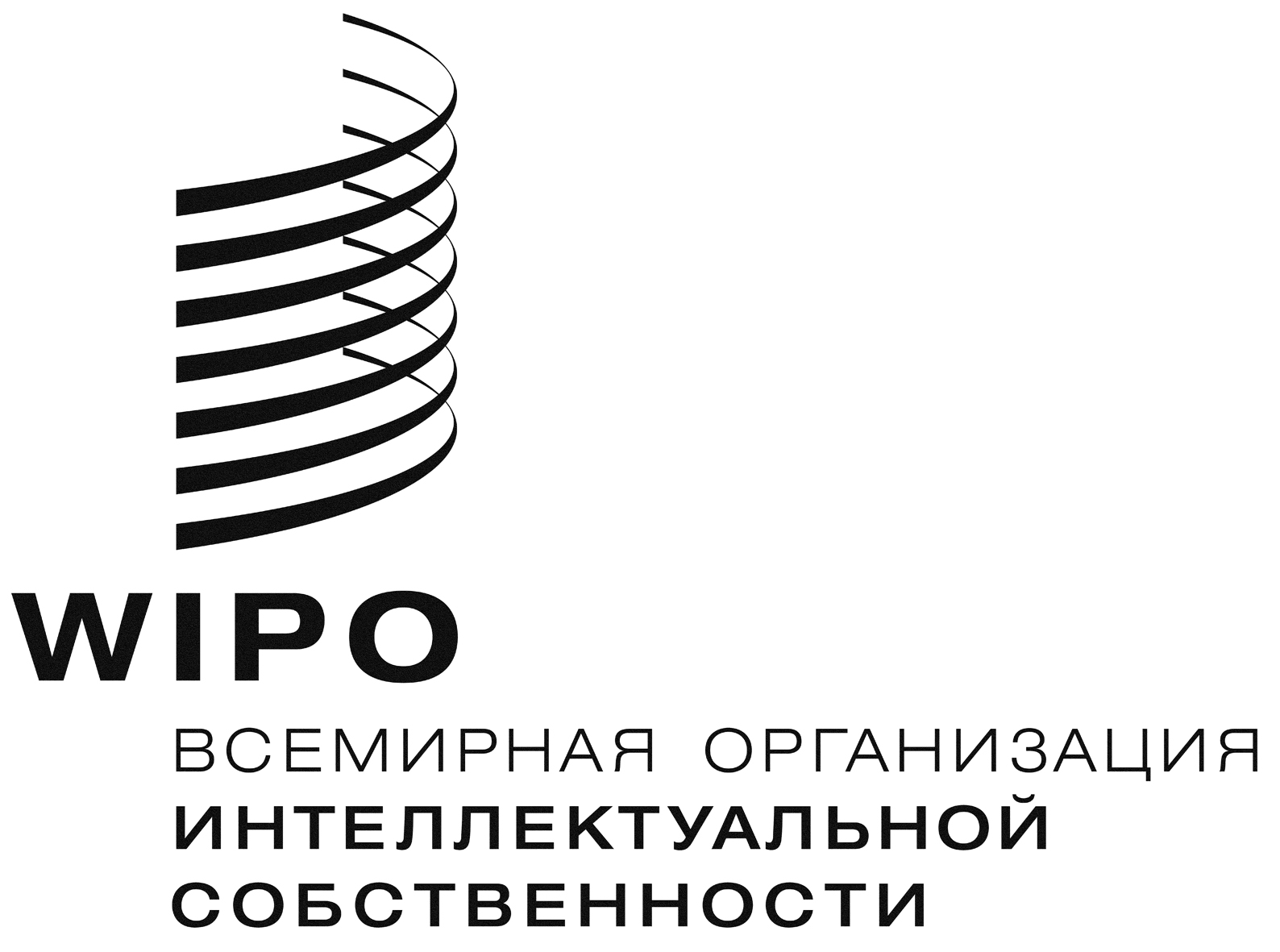 RPCT/WG/10/12    PCT/WG/10/12    PCT/WG/10/12    оригинал: английскийоригинал: английскийоригинал: английскийДАТА: 4 апреля 2017 г.ДАТА: 4 апреля 2017 г.ДАТА: 4 апреля 2017 г.